KRISTIANSAND KOMMUNE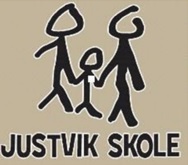  OppvekstsektorenMøtereferat                 			    Unntatt offentligheten jfr § 13 i ForvaltningslovenReferat fra: Fau Dato/tid: 26.10.23Møteleder: FAU lederMøtested: Justvik skoleReferent: FAU lederTil stede: Tone, Fredrik, Christoffer, Marie, Lena, Rektor. Fau leder.Til stede: Tone, Fredrik, Christoffer, Marie, Lena, Rektor. Fau leder.Kopi til: Kopi til: SakInnholdAnsvarligIntrorunde og velkommen. Godkjenning av forrige referat. Informasjon ved rektor: Blå kors har vært på besøk på 6. trinn. Skolen har studenter selv om skolen i utgangspunktet ikke er en praksisskole. Det er ansatt ny inspektør: Marius Pedersen. Han starter opp 1.1.24. Det er planlagt tur for de ansatte i begynnelsen av august 2024. Fokus på samhold og planlegging av nytt skoleår. Dragonbox er et helhetlig matteopplegg – motivasjonen er stor blant elevene. Når ny gang og sykkelsti er sikret kan den benyttes frem til den skal ferdigstilles med asfalt og lys til våren.Reflekskonkurransen starter opp i november og vil vare i fire uker. Foresatte har selv ansvar for at elevene bruker refleks når konkurransen er avsluttet.Hobbykveld: 21.115. Tema for felles foreldremøte våren 2024: Mini risk – Hvordan møte engstelse på en hensiktsmessig måte som forelder. Lene Holmen Berg er Mini risk koordinator i Kristiansand kommune og har bekreftet at hun har mulighet til å komme på et foreldre møte til våren (mars/ april). Mini risk er et lavterskel gruppetilbud som alle skoler i Kristiansand skal ha som tilbud på sine skoler for engstelige barn. Mini risk er utviklet som et lavterskel tilbud til barn og unge med utgangspunkt i samme prinsipper som man bruker på sykehuset Risk for å hjelpe barn med angst/ OCD. Effekten av metoden er så god at man ønsker å dele verktøyene for hvordan man tidlig både som forelder og skole kan være utviklingsstøttende i situasjoner barn kan oppleve som krevende. 6.Valg av nestleder, refernt og representant i skolemiljøutvalget og samarbeidsutvalgetRepresentant i skolemiljøutvalget og samarbeidsutvalget: LenaNestleder: Fredrik KjærgårdReferat blir skrevet på rundgang. 7.Møtedatoer FAU videreMøtetider FAU 23-24 (torsdager 1730-1900/ SU og skolemiljøutvalg 1900-2030)30.11 SU, 11.01 SU , 15.02 SU + SMU, 21.03 SU, 25.04 SU+ SM8.Eventuelt:Noen barn formidler at de får for kort tid til å spise. Skolen skal evaluere ny timeplan før neste skole år. Saken drøfter i SMU møteElever fra Erkleiv blir hentet i taxi og har derfor ikke mulighet til å ta med venner hjem etter skoletid. Rektor kontakter AKT og sjekker mulighet ifht dette.